РОССИЙСКАЯ ФЕДЕРАЦИЯСвердловская областьДУМА ПЫШМИНСКОГО ГОРОДСКОГО ОКРУГА(7 созыв, 25 заседание)  Р Е Ш Е Н И Еот 21 декабря 2023 г.   № 116       пгт. ПышмаО внесении изменений в Положение о муниципальном земельном контроле на территории Пышминского городского округа, утвержденное решением Думы Пышминского городского округа от 25.08.2021 №312В целях реализации положений Федерального закона от 31 июля 2020 года №248-ФЗ «О государственном контроле (надзоре) и муниципальном контроле в Российской Федерации», во исполнение подпункта 6.3 пункта 6 протокола рабочего совещания по вопросу актуализации индикаторов риска нарушения при осуществлении государственного регионального контроля (надзора) и муниципального контроля от 08.06.2023 №29, в соответствии с предложениями Управления Федеральной службы по ветеринарному и фитосанитарному надзору  по Свердловской области, Дума Пышминского городского округа РЕШИЛА:Внести в Положение о муниципальном земельном контроле на территории Пышминского городского округа, утвержденное решением Думы Пышминского городского округа от 25.08.2021 №312 (далее – Положение), следующие изменения: Раздел I Положения дополнить пунктом 11 следующего содержания: «11. В рамках муниципального земельного контроля осуществляется контроль за соблюдением:обязательных требований о запрете самовольного снятия, перемещения и уничтожения плодородного слоя почвы, порчи земель в результате нарушения правил обращения с пестицидами, агрохимикатами или иными опасными для здоровья людей и окружающей среды веществами и отходами производства и потребления;обязательных требований по улучшению земель и охране почв от ветровой, водной эрозии и предотвращению других процессов, ухудшающих качественное состояние земель;обязательных требований по использованию земельных участков из земель сельскохозяйственного назначения, оборот которых регулируется Федеральным законом "Об обороте земель сельскохозяйственного назначения", для ведения сельскохозяйственного производства или осуществления иной связанной с сельскохозяйственным производством деятельности;исполнения предписаний об устранении нарушений обязательных требований, выданных должностными лицами органов муниципального земельного контроля в пределах их компетенции.»;Часть 1 пункта 14 раздела II Положения дополнить подпунктами «г, д, е, ж» следующего содержания:  «г) земельные участки, кадастровая стоимость которых на 50 и более процентов превышает средний уровень кадастровой стоимости по городскому округу;д) мелиорируемые и мелиорированные земельные участки;е) земельные участки, смежные с земельными участками, на которых расположены комплексы по разведению сельскохозяйственной птицы (с проектной мощностью 40 тыс. птице-мест и более);ж) земельные участки, смежные с земельными участками, на которых расположены комплексы по выращиванию и разведению свиней (с проектной мощностью 2000 мест и более), свиноматок (с проектной мощностью 750 мест и более).»;Часть 2 пункта 14 раздела II Положения дополнить подпунктами «д, е, ж» следующего содержания:  «д) земельные участки, смежные с земельными участками из земель промышленности, энергетики, транспорта, связи, радиовещания, телевидения, информатики, земель для обеспечения космической деятельности, земель обороны, безопасности и земель иного специального назначения;е) земельные участки, смежные с земельными участками, на которых расположены комплексы по разведению сельскохозяйственной птицы (с проектной мощностью менее 40 тыс. птице-мест);ж) земельные участки, смежные с земельными участками, на которых расположены комплексы по выращиванию и разведению свиней (с проектной мощностью менее 2000 мест), свиноматок (с проектной мощностью менее 750 мест).».Перечень индикаторов риска нарушения обязательных требований в сфере муниципального земельного контроля на территории Пышминского городского округа, утвержденный решением Думы Пышминского городского округа от 25.08.2021 №312, дополнить пунктами 4, 5 и 6 следующего содержания:«4. Наличие на земельном участке специализированной техники, используемой для снятия и (или) перемещения плодородного слоя почвы.5. Признаки негативных процессов на земельном участке, влияющих на состояние земель сельскохозяйственного назначения и уровень плодородия почвы (водная и ветровая эрозия, сели, подтопление, заболачивание, засоление, иссушение, уплотнение, загрязнение химическими веществами, в том числе радиоактивными, иными веществами и микроорганизмами, загрязнение отходами производства и потребления).6. Зарастание сорной растительностью и (или) древесно-кустарниковой растительностью, не относящейся к многолетним плодово-ягодным насаждениям, за исключением мелиоративных защитных лесных насаждений, земельного участка, свидетельствующее о его неиспользовании для ведения сельскохозяйственного производства или осуществления иной связанной с сельскохозяйственным производством деятельности.». 3. Опубликовать настоящее решение в газете «Пышминские вести» и разместить на официальном сайте Думы Пышминского городского округа в информационно-телекоммуникационной сети интернет. Председатель 					Исполняющий обязанности главыДумы Пышминского городского округа		Пышминского городского округа ___________________ С.С. Фоминых 		________________ А.А. Обосклов  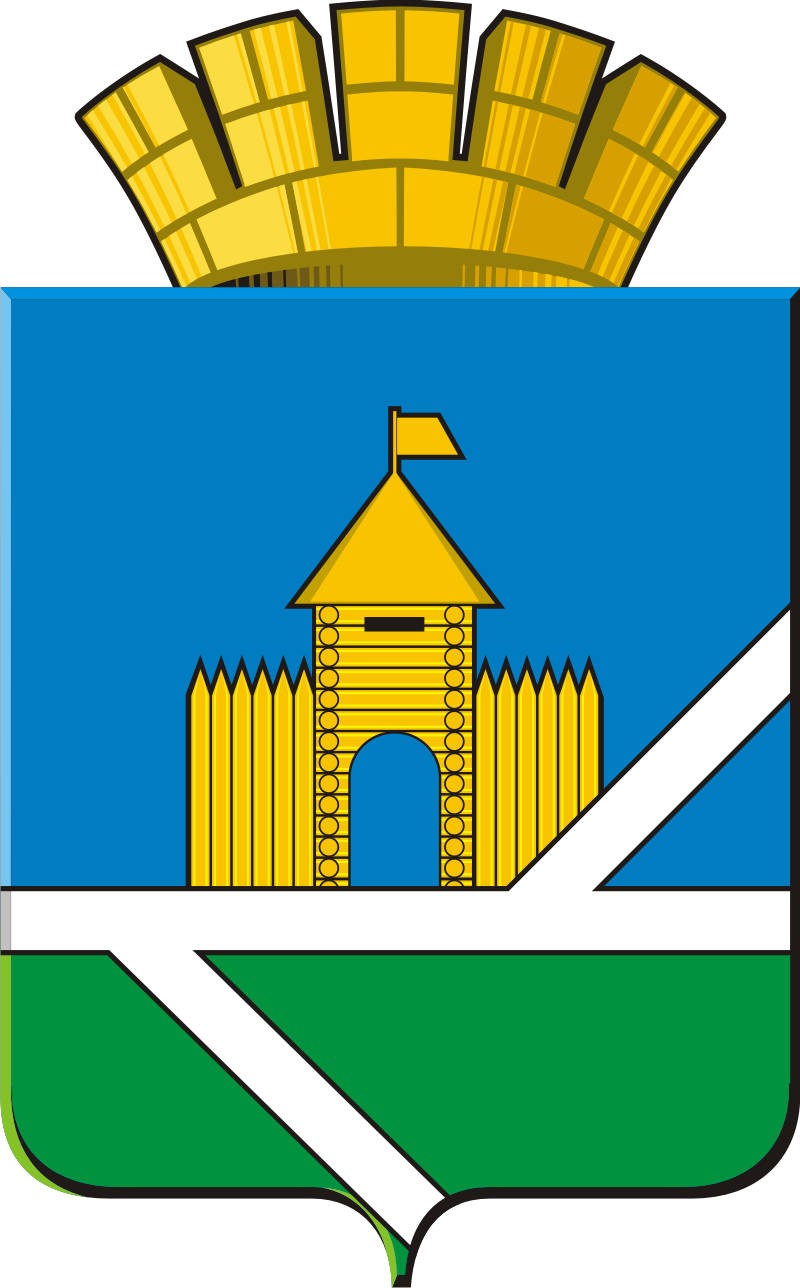 